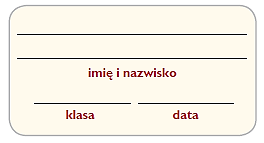 Zmiany liczby ludności w Polsce i Europie Na podstawie danych ze strony www.worldometers.info/pl podaj aktualną liczbę ludności świata, Europy i Polski na początku i na końcu lekcji. Część IZmiany liczby ludności Europy i Polski1. Na podstawie informacji ze strony http://www.worldometers.info/world-population/europe-population/ uzupełnij poniższy tekst.Liczba mieszkańców Europy wynosi ______________ i w podanym okresie systematycznie ________________. Wzrost był najszybszy w latach __________________, natomiast w latach ___________________ zanotowano spadek liczby ludności. Obecnie ludność Europy stanowi __________ % ludności świata, a w 1955 roku udział ten wynosił _________%. W rankingu liczby ludności wg kontynentów Europa spadła z ___________ na ___________ miejsce. Według prognoz liczba ludności Europy w 2035 roku wyniesie ____________________. Wówczas Europa spadnie na _____________ miejsce w rankingu kontynentów.2. Na podstawie informacji ze strony http://www.worldometers.info/world-population/poland-population/ uzupełnij poniższy tekst.Liczba mieszkańców Polski wynosi _________________. Wzrost był najszybszy w latach ___________________, natomiast od roku __________________ notuje się spadek liczby ludności. Obecnie ludność Polski stanowi __________% ludności świata (______ miejsce), a w 1955 roku udział ten wynosił _________% (______ miejsce). Według prognoz liczba ludności Polski w 2035 roku wyniesie _____________________. Wówczas Polska spadnie na __________________ miejsce w światowym rankingu.Część IIPrzyrost naturalny w Polsce3. Na podstawie podręcznika uzupełnij opisy właściwymi pojęciami.przyrost naturalny, współczynnik przyrostu naturalnego, urodzenia, zgony, współczynnik urodzeń, współczynnik zgonów, wyż demograficzny, niż demograficznya) liczba osób zmarłych w danym roku wyrażona w wartości bezwzględnej ‒ _______________________________________________________b) liczba osób urodzonych w danym roku wyrażona w przeliczeniu na 1000 mieszkańców ‒ _______________________________________________________c) różnica między liczbą urodzeń a liczbą zgonów ‒ ____________________________________________________d) różnica między liczbą urodzeń, a liczbą zgonów w przeliczeniu na 1000 osób ‒  _______________________________________________________e) okres z wysoką wartością współczynnika przyrostu naturalnego  ‒ _______________________________________________________4. Oblicz wartość współczynnika przyrostu naturalnego w 1950 i 2016 roku. Wpisz obliczenia i wynik w odpowiednich miejscach tabeli.5. Na podstawie podręcznika dopasuj poniższe określenia do podanych przedziałów wiekowych. Wpisz cyfry w odpowiednich miejscach tabeli. 1. Powojenny wyż kompensacyjny (rekompensował straty wojenne w liczbie ludności).2. Echo niżu przełomu lat 60. i 70. (dzieci osób z tego niżu).3. Pierwszy niż powojenny (dzieci osób urodzonych podczas II wojny światowej).4. Echo wyżu powojennego.5. Echo wyżu lat osiemdziesiątych.6. Na podstawie podręcznika podaj nazwy trzech regionów geograficznych o najwyższym i najniższym współczynniku przyrostu naturalnego w Polsce. Regiony o wysokim (dodatnim) współczynniku przyrostu naturalnego: ___________________________________________________________________________________________________________________________________________________Regiony o niskim (ujemnym) współczynniku przyrostu naturalnego: ______________________________________________________________________________________________________________________________________________________Część IIIPrzyrost naturalny w Europie7. Na podstawie tabeli ze strony http://www.worldometers.info/population/countries-in-europe-by-population/, w której państwa Europy uszeregowane są malejąco względem liczby ludności, odczytaj współczynnik przyrostu naturalnego (kolumna Yearly Change) dla podanych państw (uwaga: w tabeli wartość współczynnika podano w procentach, np. dla Polski ‒0,17% = ‒1,7‰). Określ przyczyny takich wartości przyrostu naturalnego.8. Wykonaj zadanie 3 zamieszczone w podręczniku na s. 91. ____________________________________________________________________________________________________________________________________________________________________________________________________________________________________________________________________________________________________________________________________________________________________________________________________________________________________Podaj, jakie niekorzystne skutki przyniesie w przyszłości podane zjawisko.___________________________________________________________________________________________________________________________________________________________________________________________________________________________________________________________________________________________________________________________Data: _________________światEuropaPolskaPoczątek lekcji Godzina: _____________Koniec lekcji Godzina: _____________Różnica liczby ludnościw ciągu ______ minut1950 r.2016 r.Dane statystyczneurodzenia [U], zgony [Z], liczba ludności [L]U: 763,1 tys. os.Z: 288,7 tys. os.L:  25 035tys. os.U: 382,3 tys. os.Z: 388,0 tys. os.L: 38 433 tys. os.ObliczeniaWartość współczynnika przyrostu naturalnego1950‒19551960‒19701980‒19852000‒20052006‒2012KrajWspółczynnik przyrostu naturalnego [w ‰]PrzyczynaŁotwaWęgryNorwegiaIrlandiaAlbania